ALBERTA SCHOOLS’ ATHLETIC ASSOCIATION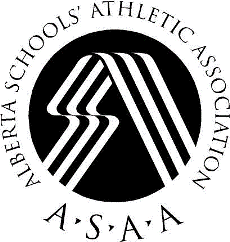 Completion required by student and parent/guardian in order to access ASAA competitionRetain Form at school for submission to SCZ and the ASAA if requestedACKNOWLEDGMENT AND AGREEMENT (Student /Guardian) Term: 2016/2017 School YearWHEREAS the Alberta Schools’ Athletic Association (“ASAA”) is a voluntary, non-profit organization that has been established to coordinate a program of worthwhile athletic activities for the young people of Alberta in an educational setting; AND WHEREAS ______________________________ [NAME OF SCHOOL] is one of more than 370 member high schools which together ultimately determine the policy of the ASAA through representation on the Board of Governors of the ASAA;AND WHEREAS ______________________________ [NAME OF SCHOOL] is also a member of the South Central Zone (“SCZ”) which also has Bylaws, Rules and Policies which govern the participation of ______________________________ [NAME OF SCHOOL] in athletic activities AND WHEREAS it is not in the best interests of any of the student athletes who are served by the work of the ASAA and SCZ for them to spend resources responding to court applications brought by individual student athletes, their parents or guardians;We, [Student and guardian], acknowledge and agree as follows:We have had an opportunity to review the Bylaws and Polices of the ASAA and SCZ which are available for our review at:-- http://www.asaa.ca-- http://southcentralzone.com/We will accept the outcome of any appeal process available through the ASAA or SCZ or any decision by, them regarding any matter concerning me or any other athlete registered as a student at _________________________ [NAME OF SCHOOL] or any coach of a ______________________ [NAME OF SCHOOL] team as final and binding on us. We acknowledge that any application for a review of any decision of, or an outcome of an appeal process of, the ASAA or SCZ by a Judge in a court of law must be brought by the administration of _____________________________ [NAME OF SCHOOL] and not by us.______________________________ [NAME OF SCHOOL]’s Membership in the ASAA and SCZ is a privilege and not a right.  We, authorize ______________________________ [NAME OF SCHOOL] to provide a copy of this document to the ASAA and SCZ to use or publish in any manner they see fit. _________________________      _________________________       ______________________Student Name (print)                       Student Signature                        Date_________________________      _________________________       _____________________Guardian Name (print)                     Guardian Signature                       Date